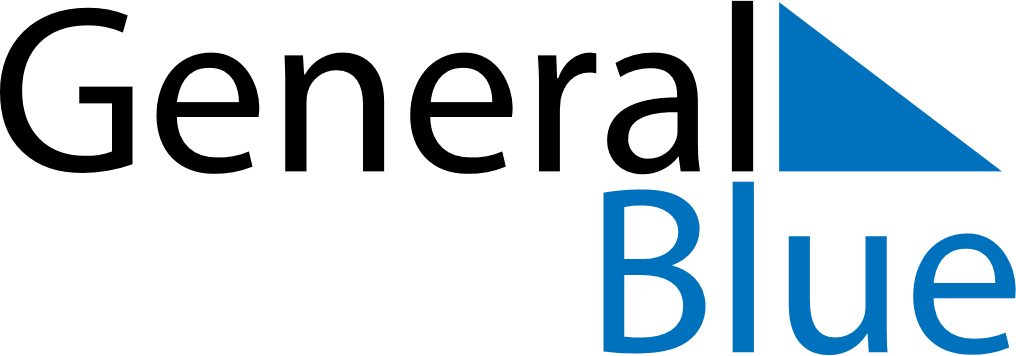 March 2024March 2024March 2024March 2024March 2024March 2024March 2024North York, Pennsylvania, United StatesNorth York, Pennsylvania, United StatesNorth York, Pennsylvania, United StatesNorth York, Pennsylvania, United StatesNorth York, Pennsylvania, United StatesNorth York, Pennsylvania, United StatesNorth York, Pennsylvania, United StatesSundayMondayMondayTuesdayWednesdayThursdayFridaySaturday12Sunrise: 6:40 AMSunset: 5:58 PMDaylight: 11 hours and 18 minutes.Sunrise: 6:38 AMSunset: 5:59 PMDaylight: 11 hours and 20 minutes.34456789Sunrise: 6:37 AMSunset: 6:00 PMDaylight: 11 hours and 23 minutes.Sunrise: 6:35 AMSunset: 6:01 PMDaylight: 11 hours and 26 minutes.Sunrise: 6:35 AMSunset: 6:01 PMDaylight: 11 hours and 26 minutes.Sunrise: 6:34 AMSunset: 6:02 PMDaylight: 11 hours and 28 minutes.Sunrise: 6:32 AMSunset: 6:03 PMDaylight: 11 hours and 31 minutes.Sunrise: 6:30 AMSunset: 6:04 PMDaylight: 11 hours and 33 minutes.Sunrise: 6:29 AMSunset: 6:05 PMDaylight: 11 hours and 36 minutes.Sunrise: 6:27 AMSunset: 6:07 PMDaylight: 11 hours and 39 minutes.1011111213141516Sunrise: 7:26 AMSunset: 7:08 PMDaylight: 11 hours and 41 minutes.Sunrise: 7:24 AMSunset: 7:09 PMDaylight: 11 hours and 44 minutes.Sunrise: 7:24 AMSunset: 7:09 PMDaylight: 11 hours and 44 minutes.Sunrise: 7:23 AMSunset: 7:10 PMDaylight: 11 hours and 47 minutes.Sunrise: 7:21 AMSunset: 7:11 PMDaylight: 11 hours and 49 minutes.Sunrise: 7:19 AMSunset: 7:12 PMDaylight: 11 hours and 52 minutes.Sunrise: 7:18 AMSunset: 7:13 PMDaylight: 11 hours and 55 minutes.Sunrise: 7:16 AMSunset: 7:14 PMDaylight: 11 hours and 57 minutes.1718181920212223Sunrise: 7:15 AMSunset: 7:15 PMDaylight: 12 hours and 0 minutes.Sunrise: 7:13 AMSunset: 7:16 PMDaylight: 12 hours and 3 minutes.Sunrise: 7:13 AMSunset: 7:16 PMDaylight: 12 hours and 3 minutes.Sunrise: 7:11 AMSunset: 7:17 PMDaylight: 12 hours and 5 minutes.Sunrise: 7:10 AMSunset: 7:18 PMDaylight: 12 hours and 8 minutes.Sunrise: 7:08 AMSunset: 7:19 PMDaylight: 12 hours and 11 minutes.Sunrise: 7:06 AMSunset: 7:20 PMDaylight: 12 hours and 13 minutes.Sunrise: 7:05 AMSunset: 7:21 PMDaylight: 12 hours and 16 minutes.2425252627282930Sunrise: 7:03 AMSunset: 7:22 PMDaylight: 12 hours and 18 minutes.Sunrise: 7:02 AMSunset: 7:23 PMDaylight: 12 hours and 21 minutes.Sunrise: 7:02 AMSunset: 7:23 PMDaylight: 12 hours and 21 minutes.Sunrise: 7:00 AMSunset: 7:24 PMDaylight: 12 hours and 24 minutes.Sunrise: 6:58 AMSunset: 7:25 PMDaylight: 12 hours and 26 minutes.Sunrise: 6:57 AMSunset: 7:26 PMDaylight: 12 hours and 29 minutes.Sunrise: 6:55 AMSunset: 7:27 PMDaylight: 12 hours and 32 minutes.Sunrise: 6:53 AMSunset: 7:28 PMDaylight: 12 hours and 34 minutes.31Sunrise: 6:52 AMSunset: 7:29 PMDaylight: 12 hours and 37 minutes.